SEGUICICROCIERA MSC GRANDIOSAFRANCIA - SPAGNA - TUNISIADAL 5 AL 12 OTTOBRE 2024QUOTA SPECIALE VALIDA FINO AL 31 GENNAIO 2024Prezzo per personaQuota 3°/4° letto adulto esterna € 499 | 3°/4° letto adulto balcone € 579 | 3°e 4° letto bambino €199 | 3°/4° letto bambino balcone € 219LA QUOTA COMPRENDESistemazione in cabina e categoria scelta con imbarco a NAPOLIPensione completa, con piatti gourmet nei Ristoranti Principali e cucina mediterranea e internazionale al Buffet.Tasse Portuali €180,00Spettacoli teatrali in stile Broadway e musica dal vivo.5 Kids Club – distinti per fasce di età (1-17 anni).Piscine, strutture sportive all’aperto e palestra con accesso libero.LA QUOTA NON COMPRENDEQuote di Servizio €84,00 obbligatorie da pre pagare; Assicurazione medico bagaglio annullamento 50€BevandeEscursioniExtra e tutto quanto non espressamente indicato nella “Quota comprende”PARTENZA DI GRUPPO MINIMO 20 PAX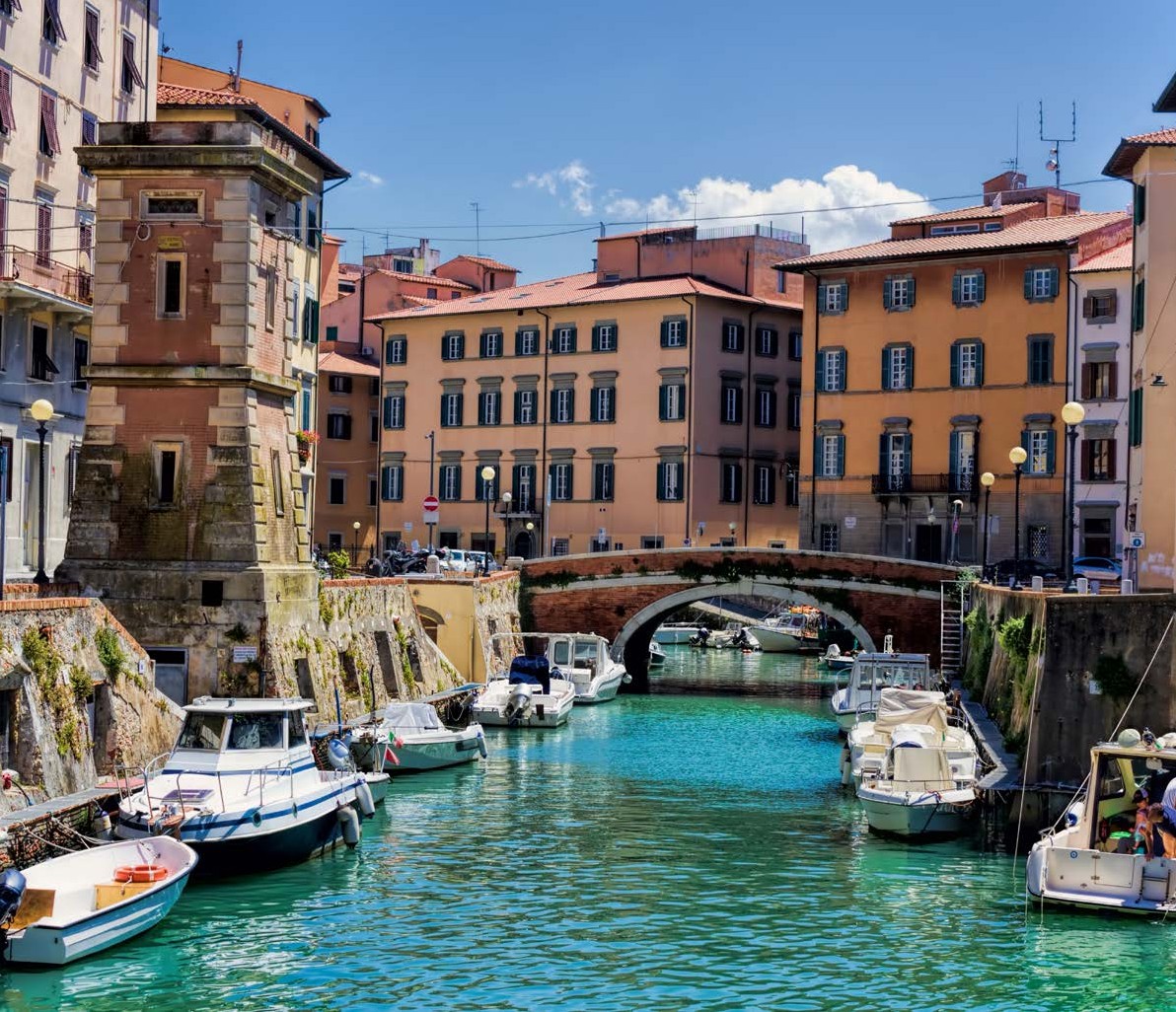 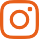 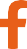 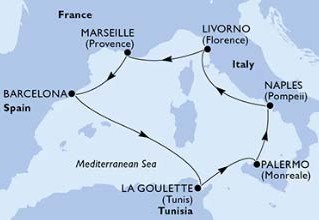 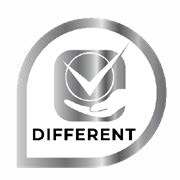 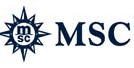 4UMSC24INTERNA BELLA639 €VISTA MARE FANTASTICA DOPPIA809 €BALCONE FANTASTICA DOPPIA949 €BALCONE FANTASTICA QUADRUPLA949 €VISTA MARE FANTASTICA QUADRUPLA809 €